Тесты олимпиадыВариант «Техника и техническое творчество(технический труд)Для учащихся 8 классов_______________________________________________________Выберите правильный ответ:1). Способом обработки металла резанием является:а). клёпкаб). точениев). окраскаг). гибка2). Обработка металла с помощью режущих инструментов является:а). сваркаб). пайкав). шлифованиег). прокатка3). Для передачи вращательного движения используются механизмы:а). зубчатыеб). реечныев). фрикционныег). червячныед). ременные 4). Какой станок предназначен для обработки цилиндрических поверхностей деталей:а). сверлильныйб). фрезерныйв). токарныйг). фрезерный с ЧПУ5). Смазочные материалы применяются в механизмах машин:а). для уменьшения износа поверхностей деталейб). для улучшения скольжения деталей в). для увеличения прочности деталейг). для уменьшения температуры трущихся поверхностей6). Процесс создания мозаики по дереву – это:а). воскованиеб). полированиев). инкрустацияг). резьба7). Чему равен 1 дюйм?а). 25,4 ммб). 24, 5 ммв)20,58). Повышение твёрдости поверхности заготовки обеспечивает термическая обработка:а). отжигб). закалкав). отпуск9). Счётчик электрической энергии измеряет:а). силу токаб). напряжение в сетив). мощность потребляемой электроэнергииг). расход энергии  за определённое время10). Для преобразования переменного тока в постоянный используются:а). генераторыб). двигатели в). выпрямители11). К какой сфере трудовой деятельности в наибольшей мере относится профессия инженера:а). человек – человекб). человек – образв). человек – природаг). человек – техника12). Целью предпринимательской деятельности является:а). обман потребителейб). удовлетворение потребностей людейв). использование рекламы13). Парниковый эффект вызван:а). загрязнением гидросферыб). эрозией почвв). выбросом в атмосферу некоторых газовг). опустыниванием14). Для сохранения мира в семье необходимо:а). не обращать внимания на других членов семьиб). подшучивать над другими членами семьив). считаться с мнением и желаниями других членов семьи15). Перед изготовлением изделия в процессе выполнения проекта необходимо:а). оформить пояснительную записку к проектуб). продумать презентацию проектав). разработать чертежи и технологические картыг). оценить экономическую стоимость изделияТВОРЧЕСКОЕ   ЗАДАНИЕ – 8 класс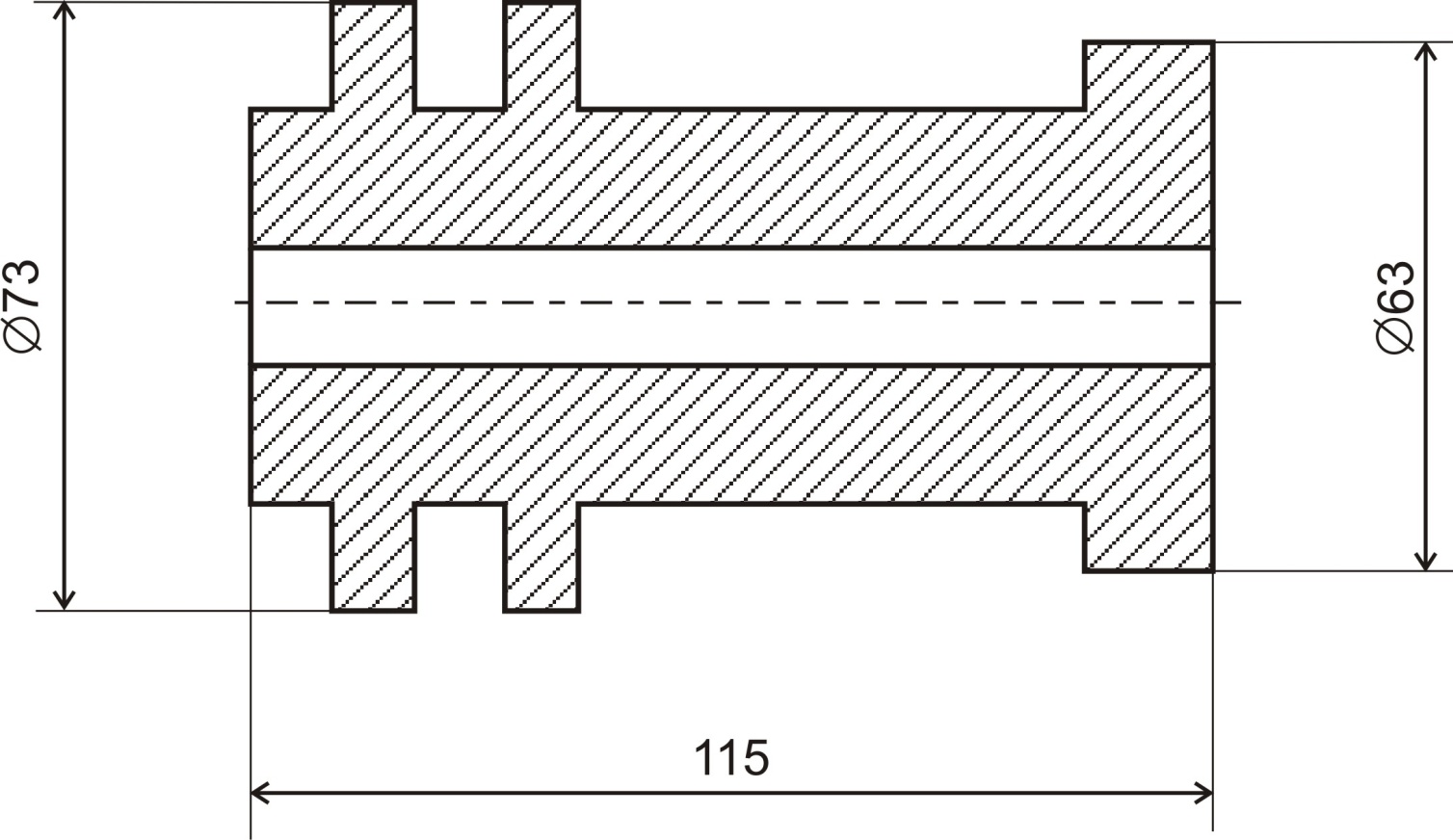 Задание. Произведите необходимые измерения, достаточные для изготовления изображённой детали, и нанесите их на чертёж согласно правилам нанесения размеров на чертежах.Количество балов – 10Практическая работакухонная лопаткаоценка изделия- 40 баллов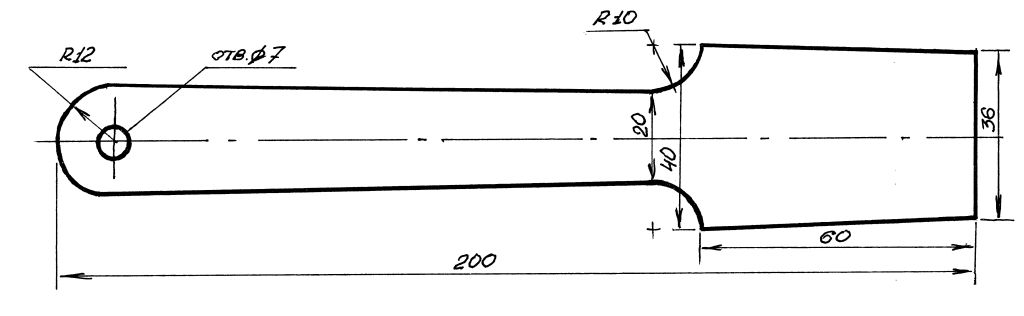 1. Перенесите чертёж лопатки на заготовку (фанера)2. Выпилите лобзиком по контуру 3. Просверлите отверстие4. Произведите отделку изделия наждачной бумагой